 APJ ABDUL KALAM HALL OF RESIDENCE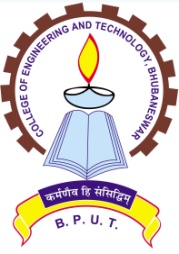  COLLEGE OF ENGINEERING AND TECHNOLOGY  (A constituent college of Biju Patnaik University of Technology, Odisha)Techno Campus, Ghatikia, P.O.-Mahalaxmivihar, Bhubaneswar -751029Phone: 0674-2386075 Fax: 0674-2386182____________________________________________________________________________________No. 29  /APJAKHR/18					Dated:  13 . 10.18QUOTATION CALL NOTICESealed quotations are invited from registered Firms/Agencies/Suppliers having valid PAN/GSTIN/Registration documents to supply two Nos. of Water Cooler cum Purifier for  Boys Hostel(APJAKHR), inside CET Campus, CET Bhubaneswar as specified below.The cost of the above-mentioned itemshould be quoted mentioning make model number and detailed technical specification. The intenders are required to submit the offer along with PAN/GSTIN/Registration certificates. The Firms/Agencies/Suppliers should super scribe quotations for “Supply of Water Cooler cum Purifier for  Boys Hostel(APJAKHR), inside CET Campus, CET Bhubaneswar in bold letters on covered envelopes. The firm should not be black listed.The quotation received after due date will not be entertained. The rate should be quoted inclusive of all taxes, transportation, installation etc.The last date of submission of quotation is 30.10.2018 up to 3.00 PM addressing to the Principal, College of Engineering and Technology, Techno Campus, Kalinga Nagar, Ghatikia, Bhubaneswar-751029by Speed post/Registered post only. No hand delivery is accepted. The authority will not be responsible for any postal delay.The under signed has the right to accept or reject any or all of the quotations without assigning any reason thereof.Sd/.Warden, BOYS HostelItem with SpecificationQuantityWater Cooler cum Purifier	:Model:40/80FSSSPC, UV Type,Electrical purifying technology,UV water cooling capacity:40LPH storageVolume:80 Litrs,Free installation and Demo					Warranty: As per companyMake: Voltas/Aquaguard/Bluestar02 Nos.